Тепловая машина работает по замкнутому циклу между состояниями 1, 2, 3, 4, которые характеризуются параметрами Р1, V1, T1; P2, V2, T2; P3, V3, T3; P4, V4, T4 ( см. рис. 1); масса газа m, молярные теплоемкости Cv и Cp, работа на каждом участке равна А12, А23, А34, А41. Полная работа совершается за цикл равна А. Количество теплоты, взятое от нагревателя за один цикл, равно Q1, количество теплоты, отданное холодильнику за один цикл, равно Q2. Изменение внутренней энергии на заданном участке цикла ΔU, а изменение энтропии на этом же участке ΔS. По заданным величинам найти неизвестные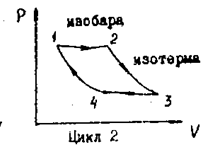 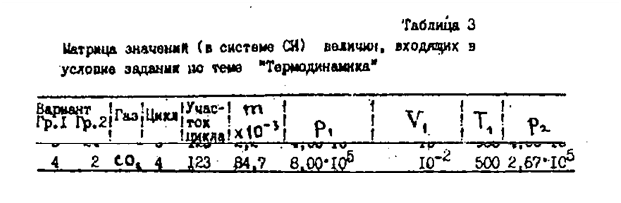 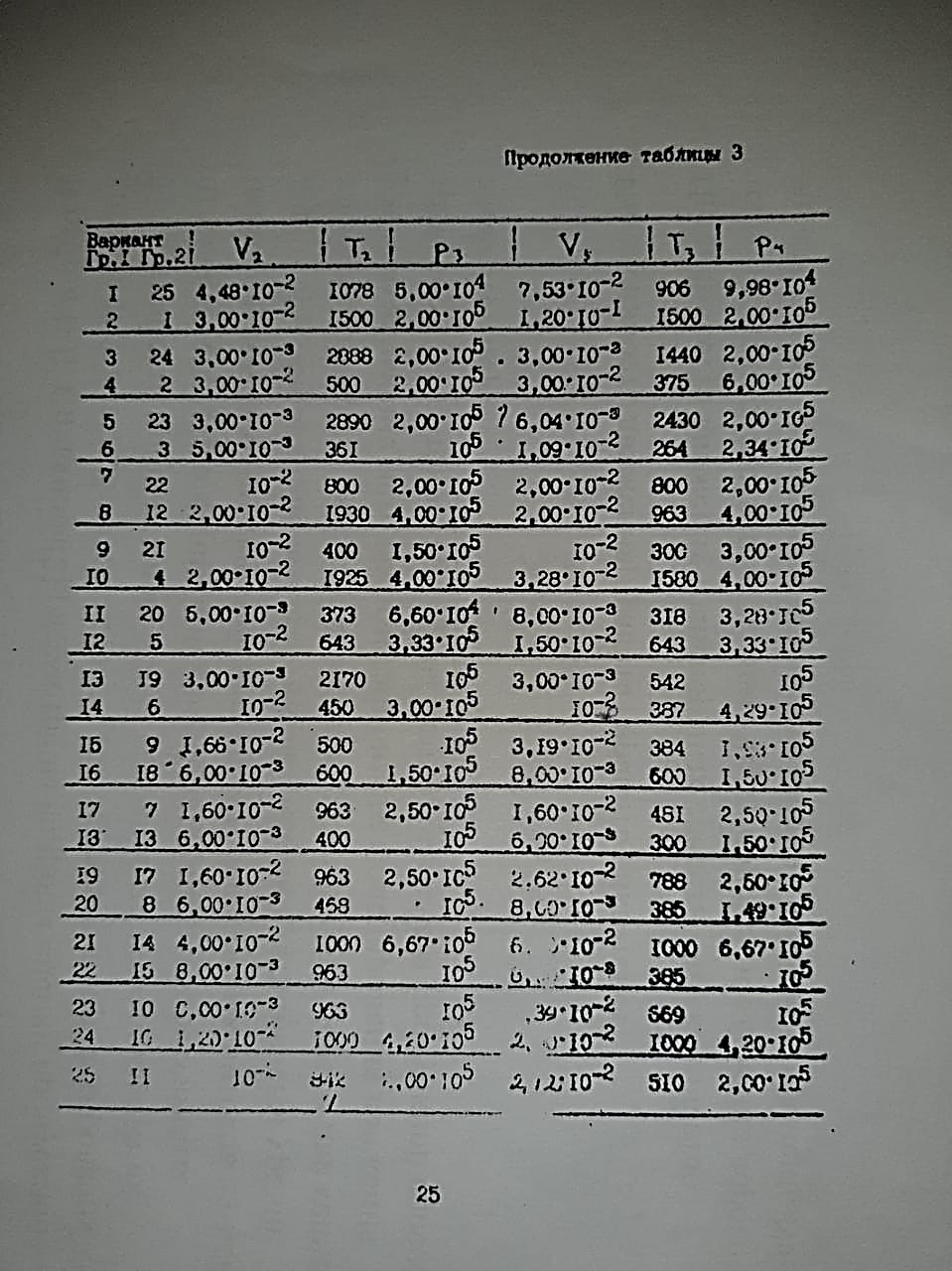 